Veranstaltungen des Kulturkreises Großgmain 201513.12.2015 17.00 UhrAdventgeschichten von Karl Heinrich Waggerl und Walter Müller, gelesen von Georg HILLEBRANDMusik: Prandtner Hausmusik GroßgmainSteinerwirt Großgmain/Hinterreith - Untersbergstube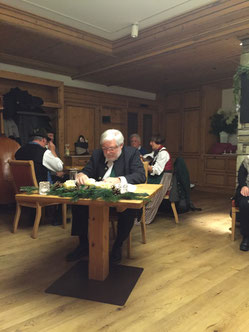 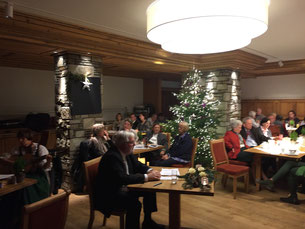 30.10.2015  19.30 UhrHEIMAT GROSSGMAIN - "MYTHOS UNTERSBERG""Berg der Sagen, Geschichten und modernen Märchen"Fröhlich-interessanter Volksmusikabend mit                            Fritz Schwärz und Dr. Johannes LangMit dabei: Zauchenseer Dreigesang, Stoafeldspitz Zwoagsang, Hellbrunner Geigenmusi, Salzburger Tanzlmusi und Großgmainer Bläserquartett sowie die Großgmainer Jugendspielgruppe mit der Aufführung der Sage "Der Zwergenstein vom Untersberg"Hotel Vötterl - Großgmain - Festsaal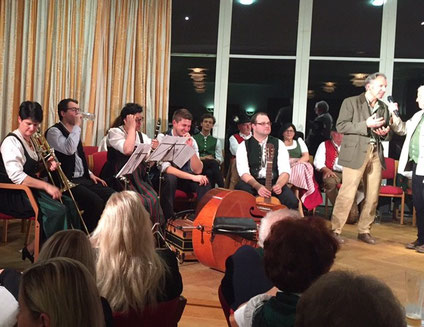 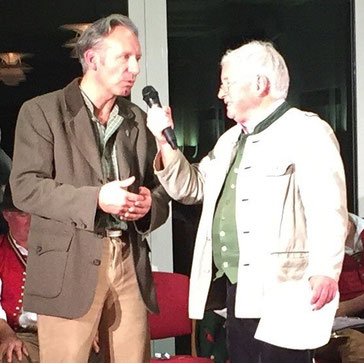 15.10.2015 19.30 UhrKonzert Salzburger Bachchor "Wandlungen - A Capella 2015"Wallfahrtskirche Großgmain - Eintritt frei - Spenden erbetenBenefizkonzert für das KINDERSCHUTZZENTRUM SALZBURG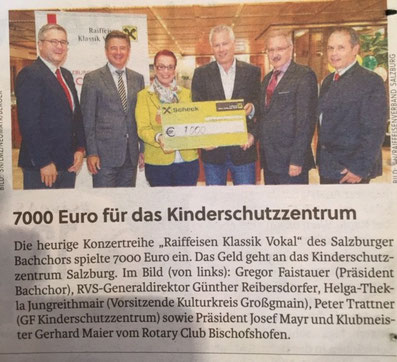 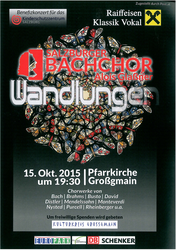 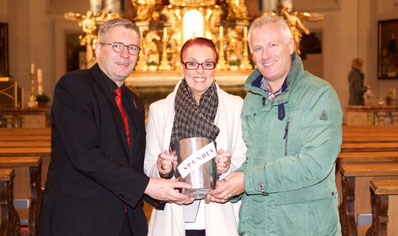 18.09.2015 19.30 UhrAbenteuer AFRIKA - von ÄTHIOPIEN bis MADAGASKARVortrag von JOE PICHLER - 25.000 km fährt der Salzburger Abenteurer mit dem Motorrad durch Afrika.  Joe berichtet in seiner Live Film- und Diashow  von einem Afrika abseits ausgetretener Reisepfade.Hotel Vötterl  - Großgmain - Festsaal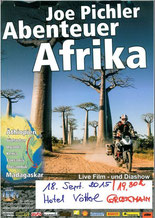 26.07.2015 15:00 UhrSalzburger StraßentheaterLUMPAZIVAGABUNDUS von JOHANN NESTROYFassung von Klaus Gmeiner und Walter MüllerHotel Vötterl - Großgmain - Garten oder FestsaalEintritt frei - Spenden erbeten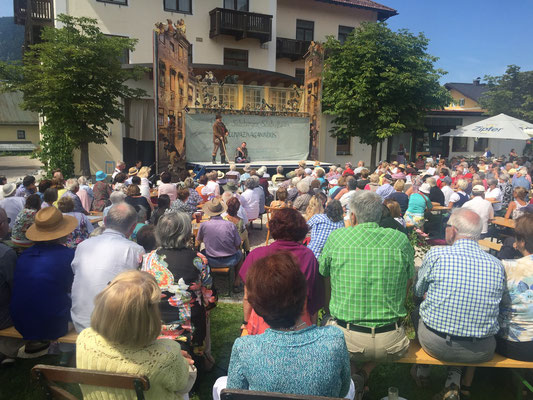 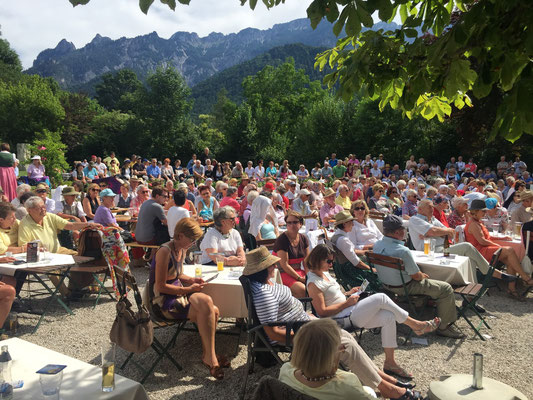 12.06.2015 19:30 UhrEine Hommage an Hildegard Knef"Für mich soll's rote Rosen regnen"...Hotel Vötterl - FestsaalEintritt frei - Spenden erbeten.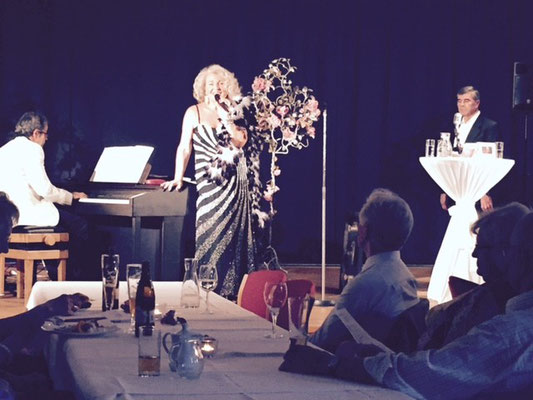 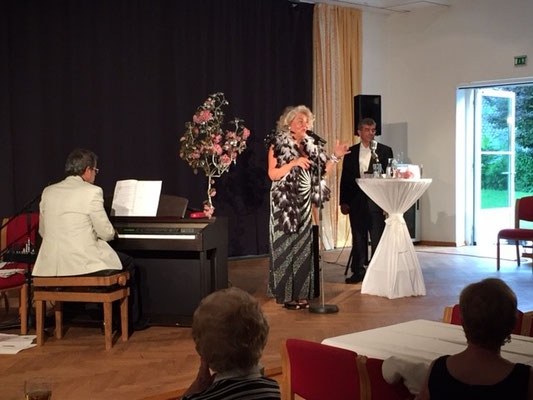 17.05.2015 19:00 Uhr„Das Jahr des Herrn“Volksmusik im Jahreskreis mit Texten von Karl Heinrich WaggerlKirchenkonzert in der Wallfahrtskirche GroßgmainSalzburger Volksliedchor, Innergebirg Viergesang, Ensemble Tobias Reiser, Großgmainer Bläserquartett17.04.2015 19:30 UhrRema’su:riDas Remasuri ist ein typisches Wiener Vorstadtwirtshaus.Die remasuri-Partie ist der Wirt und seine Stammgäste.Remasuri machen gefühl- und gehaltvolle, musikalischvielseitige, bisweilen witzige Lieder aus Wien.Großgmain – Hotel Vötter FestsaalEintritt: € 15,– (für Mitglieder des Kulturkreises € 10,–)Karten im Vorverkauf im Büro des Tourismusverbandes Großgmain  ( 06247/8278 )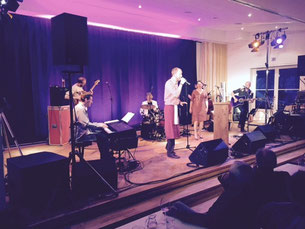 3.4.2015 um 19:00KIRCHENMUSIK zum KARFREITAGSTABAT MATER von G. B. PERGOLESIPfarrkirche GroßgmainMusikalische Leitung: Hans-Josef Knaust21.3.2015 um 17:00PIPPI LANGSTRUMPFnach Astrid Lindgren (ab 5 Jahren)Kindertheater – Hotel Vötterl6.2.2015 um 19:30„Österreichs Geschichte VOR HUNDERT JAHREN“ VORTRAG Hannes SCHWARZENBERGEREröffnung der DolomitenfrontSteinerwirt Seminarraum6.2.2015 um 18:00Mitgliederversammlung6. 01.2015 um 11.00 UhrNEUJAHRSKONZERT 2015„Wien trifft London, der Big Ben grüßt den Stephansdom“BLÄSERPHILHARMONIE MOZARTEUM SALZBURGDirigent: Hansjörg Angerer, Solist: Benjamin Schmid, ViolineGroßes Festspielhaus